Form C12 (Updated 5 February 2024)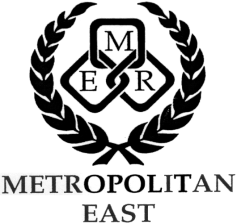 Metropolitan East School SportREGIONAL TRIAL REPORTNOTE: If you have made any amendments to your previously approved CARA document, you must submit the revised copy with this report.Return to: 	Email:  marisa.jones@qed.qld.gov.au WITHIN ONE WEEK OF THE REGIONAL TRIALSPORTCONVENORCONVENOR’S SCHOOLDATE OF TRIALVENUE OF TRIALNUMBER OF  STUDENTS PER DISTRICT(One line per District Team eg. Composite 15yrs Boys)District NameNumber of StudentsNumber of StudentsNumber of StudentsNumber of StudentsTotalNUMBER OF  STUDENTS PER DISTRICT(One line per District Team eg. Composite 15yrs Boys)District NameStateStateNon-StateNon-StateNUMBER OF  STUDENTS PER DISTRICT(One line per District Team eg. Composite 15yrs Boys)District NameMFMFNUMBER OF  STUDENTS PER DISTRICT(One line per District Team eg. Composite 15yrs Boys)NUMBER OF  STUDENTS PER DISTRICT(One line per District Team eg. Composite 15yrs Boys)NUMBER OF  STUDENTS PER DISTRICT(One line per District Team eg. Composite 15yrs Boys)NUMBER OF  STUDENTS PER DISTRICT(One line per District Team eg. Composite 15yrs Boys)NUMBER OF  STUDENTS PER DISTRICT(One line per District Team eg. Composite 15yrs Boys)NUMBER OF  STUDENTS PER DISTRICT(One line per District Team eg. Composite 15yrs Boys)NUMBER OF  STUDENTS PER DISTRICT(One line per District Team eg. Composite 15yrs Boys)NUMBER OF  STUDENTS PER DISTRICT(One line per District Team eg. Composite 15yrs Boys)NUMBER OF  STUDENTS PER DISTRICT(One line per District Team eg. Composite 15yrs Boys)NUMBER OF  STUDENTS PER DISTRICT(One line per District Team eg. Composite 15yrs Boys)First Nations StudentsNUMBER OF  STUDENTS PER DISTRICT(One line per District Team eg. Composite 15yrs Boys)NUMBER OF DISTRICT OFFICIALS IN ATTENDANCE(This is very important, please complete)NUMBER OF DISTRICT OFFICIALS IN ATTENDANCE(This is very important, please complete)Number of OfficialsNumber of OfficialsNumber of OfficialsNumber of OfficialsTotalNUMBER OF DISTRICT OFFICIALS IN ATTENDANCE(This is very important, please complete)NUMBER OF DISTRICT OFFICIALS IN ATTENDANCE(This is very important, please complete)StateStateNon-StateNon-StateTotalNUMBER OF DISTRICT OFFICIALS IN ATTENDANCE(This is very important, please complete)NUMBER OF DISTRICT OFFICIALS IN ATTENDANCE(This is very important, please complete)STUDENTS IN ATTENDANCEAttach all District Team Lists or list of Individual Nominees.Attach all District Team Lists or list of Individual Nominees.Attach all District Team Lists or list of Individual Nominees.Attach all District Team Lists or list of Individual Nominees.Attach all District Team Lists or list of Individual Nominees.Attach all District Team Lists or list of Individual Nominees.RECOMMENDATIONS(Competition Format, Draw, teachers/officials used or required, etc.(Please make recommendations about how to improve the regional trial)